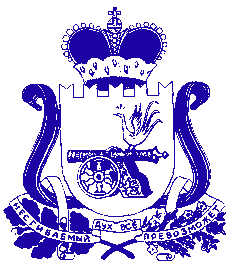 Администрация муниципального образования «Сафоновский район» Смоленской областиПОСТАНОВЛЕНИЕот 10.08.2022 № 1274 Руководствуясь статьей 14 Федерального закона от 06.10.2003 № 131-ФЗ              «Об общих принципах организации местного самоуправления в Российской Федерации», статьи 13 Федерального закона от 08.11.2007 № 257-ФЗ                       «Об автомобильных дорогах и о дорожной деятельности в Российской Федерации и о внесении изменений в отдельные законодательные акты Российской Федерации», Федеральным законом от 13.07.2015 № 218-ФЗ «О государственной регистрации недвижимости», Уставом муниципального образования «Сафоновский район» Смоленской области, Администрация муниципального образования «Сафоновский район» Смоленской областиПОСТАНОВЛЯЕТ:1. Утвердить прилагаемый план-график выполнения работ по постановке автомобильных дорог общего пользования местного значения на территории Сафоновского городского поселения Сафоновского района Смоленской области на государственный кадастровый учет.2. Опубликовать настоящее постановление на официальном сайте Администрации муниципального образования «Сафоновский район» Смоленской области в информационно-телекоммуникационной сети Интернет.Глава муниципального образования «Сафоновский район» Смоленской области				       А.И. ЛапиковПлан-график выполнения работ по постановке автомобильных дорог общего пользования местного значения на территории Сафоновского городского поселения Сафоновского района Смоленской области на государственный кадастровый учетОб утверждении план-графика выполнения работ по постановке автомобильных дорог общего пользования местного значения на территории Сафоновского городского поселения Сафоновского района Смоленской области на государственный кадастровый учетУтвержденпостановлением Администрациимуниципального образования «Сафоновский район» Смоленской областиот 10.08.2022 № 1274№ п/пНаименование автомобильной дорогипротяженностьДата проведения работ (при  соответствующем финансировании)1.40 лет Октября ул.0,5020252.Артема ул.0,2220253.Вахрушева ул.0,9820254.Восточная ул.0,2320255.Гагарина ул.1,1420256.Горная ул.0,6620257.Горняцкая ул.1,0020258.Городская ул.1,7720259.Дзержинского ул.0,49202510.Дорогобужский проезд2,74202511.Заозерная ул.0,71202612.1-я Западная ул.0,80202613.Карла Маркса ул.0,64202614.Калинина ул.1,14202615.Кирова ул.0,48202616.Коммунальная ул.0,27202617.Коммунистическая ул.0,52202618.Комсомольская ул.1,02202619.Красноармейская ул.0,64202620.Красногвардейская ул.1,05202721.Кутузова ул.2,10202722.Куйбышева ул.0,33202723.Ленина ул.1,03202724.Ленинградская ул.1,46202725.Мира ул.0,65202726.Молодежная ул.0,19202727.Московская ул.0,50202728.Октябрьская ул.2,44202729.Первомайская ул.1,60202730.Пушкина ул.0,49202731.Радищева ул.1,95202832.Районная подстанция ул.0,45202833.Революционная ул.0,76202834.Свободы ул.0,67202835.Северная ул.0,51202836.Советская ул.2,15202837.Советский переулок0,16202838.Строителей ул.1,0202839.Энгельса ул.0,96202840.Химиков ул.1,2202841.Шахтерская ул.0,62202942.Шахтерский проезд0,55202943.Школьная ул.0,74202944.1-я Ярцевская ул.0,52202945.Въезд от трассы Москва-Минск до п.Горный1,34202946Окружная дорога вокруг п. Горный1,63202947.Дорога от поворота ул. Октябрьской до поворота на кафе «Скала»1,19202948.ул. 40 лет Октября от МБДОУ д/с № 15 до д. Мишенино0,80202949.Дорога от поворота ул. Химиков до поворота на кафе «Скала»0,59202950.ул. Карла Маркса - кладбище Бабахино2,43202951.Объездная вокруг микрорайон-21,82203052.ул. Кутузова - ул. Пионерская, мимо ЗМЗ0,61203053.Спуск ул. Красногвардейская к ж/д от Сбербанка0,31203054.Кольцевая дорога вокруг микрорайона МЖК 0,82203055.пл. Тухачевского2,51203056.пл. Ленина1,11203057.пл. Шахтерская0,802030